Утверждено распоряжением Контрольно-счетной палаты г. Владикавказ от 27.04.2020 № 83-рЗаключение № 32  от 27.04.2020 г.на проект постановления АМС г. Владикавказа «Об утверждении муниципальной программы «Обеспечение защиты прав потребителей в муниципальном образовании г. Владикавказ на 2020-2021 годы»1. Основание для проведения экспертно-аналитического мероприятия: пункт 2.7 Плана работы Контрольно-счетной палаты г. Владикавказ на 2020 год, распоряжение Контрольно-счетной палаты г. Владикавказ от 30.03.2020 № 62-р «О проведении экспертно-аналитического мероприятия «Экспертиза проекта постановления АМС г. Владикавказа «Об утверждении муниципальной программы «Обеспечение защиты прав потребителей в муниципальном образовании г. Владикавказ на 2020-2021 годы».2. Предмет экспертно-аналитического мероприятия: экспертиза проекта постановления АМС г. Владикавказа «Об утверждении муниципальной программы «Обеспечение защиты прав потребителей в муниципальном образовании г. Владикавказ на 2020-2021 годы».3. Цель экспертно-аналитического мероприятия: оценка соответствия проекта постановления АМС г. Владикавказа «Об утверждении муниципальной программы «Обеспечение защиты прав потребителей в муниципальном образовании г. Владикавказ на 2020-2021 годы» требованиям федеральных законов, иных нормативных актов Российской Федерации, законов и нормативных актов Республики Северная Осетия-Алания, муниципальных правовых актов муниципального образования город Владикавказ (Дзауджикау).4. Перечень нормативных правовых актов, использованных и проанализированных в процессе проведения экспертно-аналитического мероприятия: Федеральный закон от 06.10.2003 № 131-ФЗ «Об общих принципах организации местного самоуправления в Российской Федерации», Федеральный закон от 25.12.2008 № 273-ФЗ «О противодействии коррупции», Закон РФ от 07.02.1992 № 2300-1 «О защите прав потребителей», Федеральный закон от 17.07.2009 № 172-ФЗ «Об антикоррупционной экспертизе нормативных правовых актов и проектов нормативных правовых актов», Закон Республики Северная Осетия-Алания от 15.06.2009 № 16-РЗ «О противодействии коррупции в Республике Северная Осетия-Алания», Закон Республики Северная Осетия-Алания от 25.04.2006 № 24-РЗ «О местном самоуправлении в Республике Северная Осетия-Алания», Положение о мерах по противодействию коррупции в муниципальном образовании г. Владикавказ (Дзауджикау), утвержденное решением Собрания представителей г. Владикавказ от 03.07.2012 № 35/36, Устав муниципального образования г. Владикавказ (Дзауджикау), постановление Правительства Республики Северная Осетия-Алания от 17.04.2018 № 137 «О программе «Обеспечение прав потребителей в Республике Северная Осетия-Алания» на 2018-2020 годы».5. Сроки проведения экспертно-аналитического мероприятия с 31.03.2020 по 07.04.2020.6. Результаты экспертно-аналитического мероприятия:Проект постановления АМС г. Владикавказа «Об утверждении муниципальной программы «Обеспечение защиты прав потребителей в муниципальном образовании г. Владикавказ на 2020-2021 годы» направлен на экспертизу в Контрольно-счетную палату г. Владикавказ Управлением экономики, предпринимательства и инвестиционных проектов АМС г. Владикавказа 26.03.2020 (исх. № 11/75).В ходе экспертно-аналитического мероприятия было установлено, что заказчиком данной муниципальной программы «Обеспечение защиты прав потребителей в муниципальном образовании г. Владикавказ на 2020-2021 годы» является АМС г. Владикавказа, а ее руководителем (координатором) выступает Управление экономики, предпринимательства и инвестиционных проектов АМС г. Владикавказа.Программой определен комплекс мероприятий, направленных на обеспечение эффективного подхода к вопросам защиты прав потребителей. Важной составляющей работы по защите прав потребителей является работа с хозяйствующими субъектами, реализующими населению товары (работы, услуги), посредством их консультирования при рассмотрении обращений граждан, либо в ходе мероприятий, проводимых совместно с контролирующими органами и путем рассылки информационных писем.Реализация мероприятий Программы позволит повысить социальную защищенность граждан, обеспечит сбалансированную защиту интересов потребителей и в конечном итоге повысит качество жизни жителей г. Владикавказ.Проектом программы предусмотрены мероприятия, направленные на достижение целей и решение задач Программы, включают в себя мероприятия организационно-методического характера без финансирования.В Контрольно-счетную палату г. Владикавказ не представлены:- протокол о результатах проведения общественного обсуждения проекта муниципальной программы «Обеспечение защиты прав потребителей в муниципальном образовании г. Владикавказ на 2020-2021 годы»;- правовое заключение Правового управления администрации местного самоуправления г. Владикавказа к проекту муниципальной программы «Обеспечение защиты прав потребителей в муниципальном образовании г. Владикавказ на 2020-2021 годы».7. Выводы:В результате экспертно-аналитического мероприятия было установлено, что проект муниципальной программы «Обеспечение защиты прав потребителей в муниципальном образовании г. Владикавказ на 2020-2021 годы» не был вынесен на общественное обсуждение в соответствии с постановлением АМС г. Владикавказа от 25.07.2016 № 1074 «Об утверждении Порядка проведения общественного обсуждения проектов документов стратегического планирования городского округа г. Владикавказ», соответственно в Контрольно-счетную палату г. Владикавказ не представлен протокол о результатах проведения общественного обсуждения проекта муниципальной программы «Обеспечение защиты прав потребителей в муниципальном образовании г. Владикавказ на 2020-2021 годы».В Контрольно-счетную палату муниципального образования г. Владикавказ не предоставлено правовое заключение Правового управления администрации местного самоуправления г. Владикавказа к проекту муниципальной программы «Обеспечение защиты прав потребителей в муниципальном образовании г. Владикавказ на 2020-2021 годы».В соответствии с Федеральным законом от 28.06.2014 № 172-ФЗ «О стратегическом планировании в Российской Федерации» муниципальные программы подлежат обязательной государственной регистрации в федеральном государственном реестре документов стратегического планирования в порядке и сроки, установленные Правительством Российской Федерации, с учетом требований законодательства Российской Федерации о государственной, коммерческой, служебной и иной охраняемой законом тайне.Таким образом, Контрольно-счетная палата г. Владикавказ считает, что проект постановления АМС г. Владикавказа «Об утверждении муниципальной программы «Обеспечение защиты прав потребителей в муниципальном образовании г. Владикавказ на 2020-2021 годы» не может быть рекомендован к утверждению.Аудитор                                                                                                            А.Икаев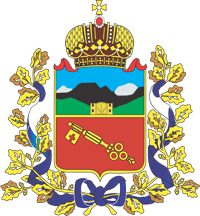 Республика Северная Осетия-АланияКОНТРОЛЬНО-СЧЕТНАЯ ПАЛАТА МУНИЦИПАЛЬНОГО ОБРАЗОВАНИЯ ГОРОД ВЛАДИКАВКАЗ (ДЗАУДЖИКАУ)Республика Северная Осетия-АланияКОНТРОЛЬНО-СЧЕТНАЯ ПАЛАТА МУНИЦИПАЛЬНОГО ОБРАЗОВАНИЯ ГОРОД ВЛАДИКАВКАЗ (ДЗАУДЖИКАУ)Республика Северная Осетия-АланияКОНТРОЛЬНО-СЧЕТНАЯ ПАЛАТА МУНИЦИПАЛЬНОГО ОБРАЗОВАНИЯ ГОРОД ВЛАДИКАВКАЗ (ДЗАУДЖИКАУ)